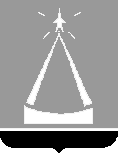 ИЗБИРАТЕЛЬНАЯ  КОМИССИЯ  ГОРОДСКОГО  ОКРУГА   ЛЫТКАРИНО_______________________________________________________________140080, Московская обл.. г. Лыткарино, ул. Первомайская, д.7/7,  т/ф 8(495)552 85 11Р Е Ш Е Н И Е11.08.2015 № 206/20О форме нагрудного знака наблюдателя, назначенного кандидатом в депутаты Совета депутатов  г.Лыткарино В соответствии с пунктом 8 части 9 статьи 20 Закона Московской области «О муниципальных выборах в Московской области» Избирательная комиссия городского округа Лыткарино РЕШИЛА:	1. Установить форму нагрудного знака наблюдателя, назначенного кандидатом в депутаты Совета депутатов (прилагается).2. Контроль за выполнением настоящего решения возложить на секретаря Избирательной комиссии  городского округа Лыткарино Рыльцову Т.А.Председатель избирательной комиссии	                     	Н.В.Новичкова				Секретарь избирательной комиссии                                    Т.А.Рыльцова                         Приложениек решению Избирательнойкомиссии г.о.Лыткариноот 11.08.2015 № 206/20Форманагрудного знака наблюдателя, назначенного кандидатомв депутаты Совета депутатов _г.Лыткарино__________________Нагрудный знак наблюдателя направленного в избирательную комиссию кандидатом в депутаты Совета депутатов  г.Лыткарино  изготавливается на бумаге размером 120х80 мм. В нагрудном знаке наблюдателя указываются дата выборов депутатов Совета депутатов  г.Лыткарино , его статус, фамилия, имя, отчество наблюдателя, фамилия, имя, отчество кандидата, назначившего наблюдателя.Размер шрифта, плотность, цвет бумаги нагрудного знака определяется кандидатом самостоятельно. Выборы депутатов Совета депутатов____________________________________________«___» _________ 2015 годаНаблюдатель                     _            _______________________________________________________фамилия,_______________________________________________________имя, отчество назначен ________________________________________________________________кандидатом                (наименование избирательного объединения)